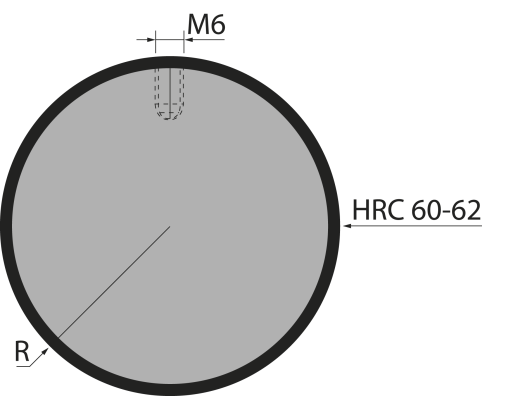 Вставка радиусная C25/FВставка радиусная C25/FВставка радиусная C25/FВставка радиусная C25/FВставка радиусная C25/FВставка радиусная C25/FартикулРадиус, ммдлина, ммвес, кгмакс. усилиеTOP.C25/F25,005258,10100 т/метрзаказать